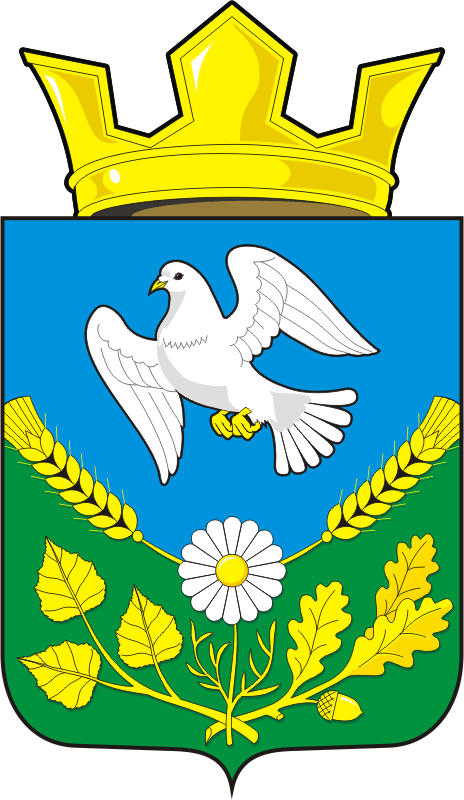 АДМИНИСТРАЦИЯ НАДЕЖДИНСКОГО СЕЛЬСОВЕТАСАРАКТАШСКОГО РАЙОНА ОРЕНБУРГСКОЙ ОБЛАСТИП О С Т А Н О В Л Е Н И Е      от 13.09.2022                              с. Надеждинка                                        №  55 –пО назначении комиссии  дляпромывки и испытания тепловой системы   В целях  определения состояния системы отопления  Яковлевского клуба 1. Назначить комиссию в составе: Председатель комиссии- Тимко О.А. - глава  администрации                                            МО Надеждинский сельсоветЧлены комиссии: - Никитина И.С., директор школы,                                ответственный  по теплоустановкам;                                Мисько И.А., заведующая Яковлевским клубом.Глава администрации МО Надеждинский  сельсовет                                          О.А.Тимко                                              [МЕСТО ДЛЯ ПОДПИСИ]Разослано: администрации р-на, прокурору р-на, Ростехнадзору Оренбургской области, Медногорской инспекторской группе, в дело                           [МЕСТО ДЛЯ ШТАМПА]